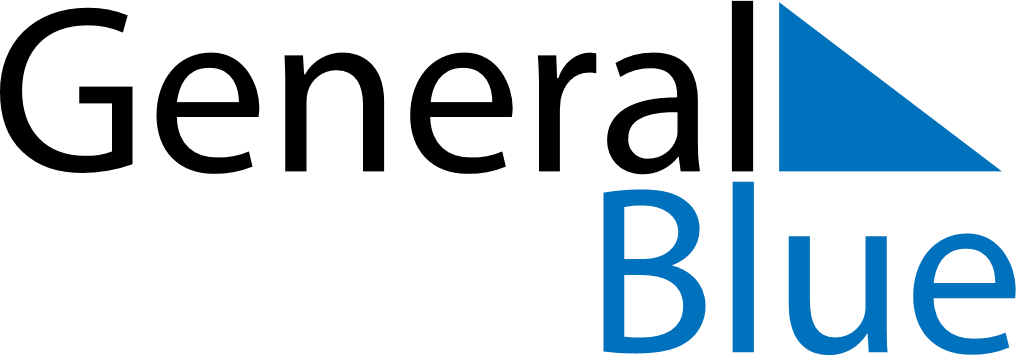 August 2030August 2030August 2030August 2030ChinaChinaChinaMondayTuesdayWednesdayThursdayFridaySaturdaySaturdaySunday12334Army Day567891010111213141516171718192021222324242526272829303131